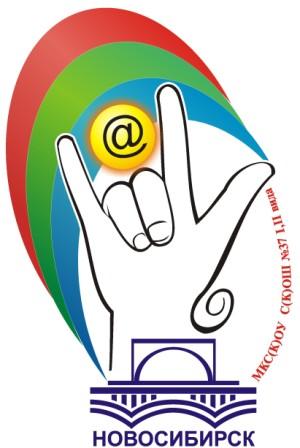 Адаптированная  образовательная программа основного общего образованияНовосибирск  2015Содержание1.Целевой раздел АООП ООО	31.1. Пояснительная  записка	3    1.1.1.Цели и задачи реализации АООП ООО	3    1.1.2. Принципы и подходы к формированию АООП ООО	51.2. Планируемые результаты освоения обучающимися АООП ООО 	8   1.2.1. Общие положения	8   1.2.2. Структура планируемых результатов	9   1.2.3. Личностные результаты освоения АООП ООО 	11   1.2.4. Метапредметные результаты освоения АООП ООО	12        1.2.5. Предметные результаты	17       1.2.5.1. Русский язык	18       1.2.5.2. Литература	191.2.5.3. Иностранный язык (английский язык)	231.2.5.4. История России. Всеобщая история	271.2.5.5. Обществознание	29       1.2.5.6. География	34 1.2.5.7. Математика	36 1.2.5.8. Информатика	43 1.2.5.9. Физика	45 1.2.5.10. Биология	49 1.2.5.11. Химия	52 1.2.5.12. Изобразительное искусство	…………..55 1.2.5.13. Музыка	60 1.2.5.14.Технология	61 1.2.5.15. Физическая культура	64 1.2.5.16. Основы безопасности жизнедеятельности	651.3. Система оценки достижения планируемых результатов освоения АООП ООО	68   1.3.1. Общие положения…..……………………………………………………………………..…….....68   1.3.2 Особенности оценки личностных, метапредметных и предметных результатов……….……...70   1.3.3. Организация и содержание оценочных процедур………………………………..........................722. Содержательный раздел АООП ООО………………………………………………………………………752.1. Программа развития УУД, включающая формирование компетенций обучающихся в области использования ИКТ, учебно-исследовательской и проектной деятельности	752.1.1. Формы взаимодействия участников образовательного процесса при создании и реализации программы развития УУД………………………………………………………………………………….…..752.1.2. Цели и задачи программы, описание ее места в реализации требований ФГОС ……….……772.1.3. Описание понятий, функций, состава и характеристик УУД  и их связи с содержанием отдельных учебных предметов, внеурочной и внешкольной деятельностью, а также места отдельных компонентов УУД в структуре образовательного процесса………………………………………….…..…772.1.4. Типовые задачи применения универсальных учебных действий………………………..……872.1.5. Описание особенностей, основных направлений и планируемых результатов учебно-исследовательской и проектной деятельности обучающихся в рамках урочной и внеурочной деятельности по каждому из направлений, а также особенностей формирования ИКТ-компетенций………………………………...………………………………...……………………………...…882.1.6. Описание содержания, видов и форм организации учебной деятельности по развитию ИКТ902.1.7. Перечень и описание основных элементов ИКТ-компетенции и инструментов их использования………………………………...…………………………………………...……………………912.1.8. Планируемые результаты формирования и развития компетентности обучающихся в области использования ИКТ………………………………………………….……………………………………….…942.1.9. Виды взаимодействия с учебными, научными и социальными организациями, формы привлечения консультантов, экспертов и научных руководителей…………………………….……..……962.1.10. Описание условий, обеспечивающих развитие УУД у обучающихся, в том числе организационно-методического и ресурсного обеспечения учебно-исследовательской и проектной деятельности обучающихся………………………………...…………………………………………….……962.1.11. Методика и инструментарий мониторинга успешности освоения и применения обучающимися УУД………………………………..…………………………………………………….…….972.2. Программы учебных предметов, курсов	103   2.2.1 Общие положения	103   2.2.2. Основное содержание учебных предметов на уровне ООО	103            2.2.2.1. Русский язык	103       2.2.2.2. Литература	1082.2.2.3. Иностранный язык	1202.2.2.4. История России. Всеобщая история	1232.2.2.5. Обществознание	1452.2.2.6. География	1482.2.2.7. Математика	159       2.2.2.8. Информатика	1692.2.2.9. Физика	1752.2.2.10. Биология	1802.2.2.11. Химия	1872.2.2.12. Изобразительное искусство	1902.2.2.13. Музыка	1932.2.2.14. Технология	1992.2.2.15. Физическая культура	2062.2.2.16. Основы безопасности жизнедеятельности	2072.3. Программа воспитания и социализации обучающихся	2102.4. Программа коррекционной работы	258 2.4.1. Цели и задачи программы коррекционной работы с обучающимися при получении ООО…..…259  2.4.2. Перечень и содержание индивидуально ориентированных коррекционных направлений работы, способствующих освоению обучающимися с особыми образовательными потребностями АООП ООО…………………………………………………………………………………….…………………...… 260 2.4.3. Система комплексного психолого-медико-социального сопровождения и поддержки обучающихся с ограниченными возможностями здоровья, включающая комплексное обследование, мониторинг динамики развития, успешности освоения АООП ООО………………………………..……262 2.4.4. Механизм взаимодействия, предусматривающий общую целевую и единую стратегическую направленность коррекционной работы…………………………..................................................................267  2.4.5. Планируемые результаты коррекционной работы……………………………….............................268 3. Организационный раздел АООП ООО …………………………………………………………………..2733.1. Учебный план ООО	273   3.1.1. Календарный учебный график	279   3.1.2. План внеурочной деятельности	2793.2.Система условий реализации ООО	280   3.2.1. Описание кадровых условий реализации АООП ООО	287   3.2.2. Психолого-педагогические условия реализации АООП ООО	288   3.2.3. Финансово-экономические условия реализации АООП ООО	289   3.2.4. Материально-технические условия реализации АООП ООО	293   3.2.5. Информационно-методические условия реализации АООП ООО	294   3.2.6.Механизмы достижения целевых ориентиров в системе условий	296   3.2.7.Дорожная карта по формированию необходимой системы условий	2971. Целевой раздел основной образовательной программы основного общего образованияПояснительная  записка	Адаптированная образовательная программа начального общего образования МКОУ С(К)ШИ № 37 (далее – АОП ООО)  разработана в соответствии с требованиями Федерального государственного образовательного стандарта основного общего образования (далее – Стандарта), утверждённого Приказом Министерства образования и науки Российской Федерации от 17 декабря 2010 г. № 1897, ст.14, 15 Закона РФ «Об образовании», на основе анализа деятельности образовательного учреждения и с учётом возможностей, предоставляемых учебно-методическим комплексом и учебно-методической литературой для МКОУ С(К)ШИ № 37.	Адаптированная образовательная программа определяет содержание и организацию образовательного процесса на ступени основного общего образования, обеспечивает жизнедеятельность, функционирование и развитие  МКОУ С(К)ШИ №37 в соответствии с основными принципами государственной политики РФ в области образования, изложенными в Законе Российской Федерации «Об образовании», а именно:гуманистический характер образования, приоритет общечеловеческих ценностей, жизни и здоровья человека, свободного развития личности;воспитание гражданственности, трудолюбия, уважения к правам и свободам человека, любви к окружающей природе, Родине, семье;единство федерального культурного и образовательного пространства, защита и развитие системой образования национальных культур, региональных культурных традиций и особенностей в условиях многонационального государства;общедоступность образования, адаптивность системы образования к уровням и особенностям развития и подготовки  слабослышащих обучающихся и воспитанников;обеспечение условий для самоопределения личности, для ее самореализации, творческого развития;формирование у обучающегося  с проблемами слуха  адекватной современному уровню знаний и ступени обучения картины мира;формирование человека и гражданина, интегрированного в современное ему общество и нацеленного на совершенствование этого общества;содействие взаимопониманию и сотрудничеству между людьми, народами независимо от национальной, религиозной и социальной принадлежности.Цели и задачи реализации основной образовательной программы основного общего образованияЦелями реализации адаптированной основной образовательной программы основного общего образования МКОУ С(К)ШИ №37 являются: достижение выпускниками планируемых результатов: знаний, умений, навыков, компетенций и компетентностей, определяемых личностными, семейными, общественными, государственными потребностями и возможностями обучающегося среднего школьного возраста, индивидуальными особенностями его развития и состояния здоровья; становление и развитие личности обучающегося в ее самобытности, уникальности, неповторимости.Достижение поставленных целей при разработке и реализации образовательной организацией основной образовательной программы основного общего образования предусматривает решение следующих основных задач:обеспечение соответствия основной образовательной программы требованиям Федерального государственного образовательного стандарта основного общего образования (ФГОС ООО);обеспечение преемственности начального общего, основного общего образования;обеспечение доступности получения качественного основного общего образования, достижение планируемых результатов освоения основной образовательной программы основного общего образования детьми с нарушением слуха;установление требований к воспитанию и социализации обучающихся как части образовательной программы и соответствующему усилению воспитательного потенциала школы, обеспечению индивидуализированного психолого-педагогического сопровождения каждого обучающегося, формированию образовательного базиса, основанного не только на знаниях, но и на соответствующем культурном уровне развития личности, созданию необходимых условий для ее самореализации;обеспечение эффективного сочетания урочных и внеурочных форм организации учебных занятий, взаимодействия всех участников образовательных отношений;взаимодействие образовательной организации при реализации основной образовательной программы с социальными партнерами;выявление и развитие способностей обучающихся, в том числе детей, проявивших выдающиеся способности, их интересов через систему секций, студий и кружков, общественно полезную деятельность, в том числе с использованием возможностей образовательных организаций дополнительного образования;организацию интеллектуальных и творческих соревнований, научно-технического творчества, проектной и учебно-исследовательской деятельности;участие обучающихся, их родителей (законных представителей), педагогических работников и общественности в проектировании и развитии внутришкольной социальной среды, школьного уклада;включение обучающихся в процессы познания и преобразования внешкольной социальной среды (населенного пункта, района, города) для приобретения опыта реального управления и действия;социальное и учебно-исследовательское проектирование, профессиональная ориентация обучающихся при поддержке педагогов, психологов, социальных педагогов, сотрудничество с базовыми предприятиями, учреждениями профессионального образования, центрами профессиональной работы;сохранение и укрепление физического, психологического и социального здоровья обучающихся, обеспечение их безопасности.Принципы и подходы к формированию образовательной программы основного общего образованияАОП ООО МКОУ С(К)ШИ № 37 реализуется, опираясь на систему дидактических принципов деятельностного метода обучения, а именно:АОП ООО МКОУ С(К)ШИ № 37 реализуется, опираясь на системно-деятельностный подход, который предполагает:воспитание и развитие качеств личности, отвечающих требованиям информационного общества, инновационной экономики, задачам построения российского гражданского общества на основе принципов толерантности, диалога культур и уважения многонационального, поликультурного и поликонфессионального состава;формирование соответствующей целям общего образования социальной среды развития обучающихся в системе образования, переход к стратегии социального проектирования и конструирования на основе разработки содержания и технологий образования, определяющих пути и способы достижения желаемого уровня (результата) личностного и познавательного развития обучающихся;ориентацию на достижение основного результата образования – развитие на основе освоения универсальных учебных действий, познания и освоения мира личности обучающегося с проблемами слуха, его активной учебно-познавательной деятельности, формирование его готовности к саморазвитию и непрерывному образованию;признание решающей роли содержания образования, способов организации образовательной деятельности и учебного сотрудничества в достижении целей личностного и социального развития обучающихся;учет индивидуальных возрастных, психологических и физиологических особенностей обучающихся, роли, значения видов деятельности и форм общения при построении образовательного процесса и определении образовательно-воспитательных целей и путей их достижения;разнообразие индивидуальных образовательных траекторий и индивидуального развития каждого обучающегося с проблемами слуха, в том числе детей, проявивших выдающиеся способности.Основная образовательная программа формируется с учетом психолого-педагогических особенностей развития детей 12–17 лет, связанных:с переходом от учебных действий, характерных для начальной школы и осуществляемых только совместно с классом как учебной общностью и под руководством учителя, от способности только осуществлять принятие заданной педагогом и осмысленной цели к овладению этой учебной деятельностьюна уровне основной школы в единстве мотивационно-смыслового и операционно-технического компонентов, становление которой осуществляется в форме учебного исследования, к новой внутренней позиции обучающегося – направленности на самостоятельный познавательный поиск, постановку учебных целей, освоение и самостоятельное осуществление контрольных и оценочных действий, инициативу в организации учебного сотрудничества;с осуществлением на каждом возрастном уровне (12–14 и 14–17 лет), благодаря развитию рефлексии общих способов действий и возможностей их переноса в различные учебно-предметные области, качественного преобразования учебных действий: моделирования, контроля и оценки и перехода от самостоятельной постановки обучающимися с проблемами слуха новых учебных задач к развитию способности проектирования собственной учебной деятельности и построению жизненных планов во временнóй перспективе;с формированием у обучающегося с проблемами слуха научного типа мышления, который ориентирует его на общекультурные образцы, нормы, эталоны и закономерности взаимодействия с окружающим миром;с овладением коммуникативными средствами и способами организации кооперации и сотрудничества, развитием учебного сотрудничества, реализуемого в отношениях обучающихся с проблемами слуха с учителем и сверстниками;с изменением формы организации учебной деятельности и учебного сотрудничества от классно-урочной к лабораторно-семинарской и лекционно-лабораторной исследовательской.Переход обучающегося с проблемами слуха в основную школу совпадает с первым этапом подросткового развития - переходом к кризису младшего подросткового возраста (12–14 лет, 7–9 классы), характеризующимся началом перехода от детства к взрослости, при котором центральным и специфическим новообразованием в личности подростка является возникновение и развитие самосознания – представления о том, что он уже не ребенок, т. е. чувства взрослости, а также внутренней переориентацией подростка с правил и ограничений, связанных с моралью послушания, на нормы поведения взрослых.Второй этап подросткового развития (14–17 лет, 10–11 классы), характеризуется:бурным, скачкообразным характером развития, т. е. происходящими за сравнительно короткий срок многочисленными качественными изменениями прежних особенностей, интересов и отношений ребенка с проблемами слуха, появлением у подростка значительных субъективных трудностей и переживаний;стремлением подростка к общению и совместной деятельности со сверстниками;особой чувствительностью к морально-этическому «кодексу товарищества», в котором заданы важнейшие нормы социального поведения взрослого мира;обостренной, в связи с возникновением чувства взрослости, восприимчивостью к усвоению норм, ценностей и способов поведения, которые существуют в мире взрослых и в их отношениях, порождающей интенсивное формирование нравственных понятий иубеждений, выработку принципов, моральное развитие личности;т.е. моральным развитием личности;сложными поведенческими проявлениями, вызванными противоречием между потребностью подростков с проблемами слуха в признании их взрослыми со стороны окружающих и собственной неуверенностью в этом, проявляющимися в разных формах непослушания, сопротивления и протеста;изменением социальной ситуации развития: ростом информационных перегрузок, характером социальных взаимодействий, способами получения информации (СМИ, телевидение, Интернет).Учет особенностей подросткового возраста, успешность и своевременность формирования новообразований познавательной сферы, качеств и свойств личности связывается с активной позицией учителя, а также с адекватностью построения образовательного процесса и выбором условий и методик обучения.Объективно необходимое для подготовки к будущей жизни развитие социальной взрослости подростка требует и от родителей (законных представителей) решения соответствующей задачи воспитания подростка в семье, смены прежнего типа отношений на новый.	АОП ООО МКОУ С(К)ШИ № 37 предполагает обеспечение высокого качества предметных знаний и умений в условиях повышенного уровня образования, в том числе, за счёт коррекционно-развивающих технологий, эффективное развитие интеллекта и творческих способностей, воспитание социально значимых личностных качеств при сохранении здоровья учащихся.	Многие родители выбирают обучение в МКОУ С(К)ШИ № 37  из соображений лучшего образования и воспитания  ребенка с проблемами слуха , хорошего и устойчивого авторитета школы, выделяют успехи начального образования и психологический климат, царящий в школе, дисциплину, стабильность педагогических кадров, порядок.	Деятельность МКОУ С(К)ШИ № 37  направлена на раскрытие способностей каждого  ученика, воспитание порядочного и патриотичного человека, личности, готовой к жизни в высокотехнологичном, конкурентном мире. Обучение построено так, чтобы выпускники школы могли самостоятельно ставить и достигать серьёзных целей, умело реагировать на разные жизненные ситуации. Учащиеся школы, отталкиваясь от своих интересов и возможностей, активно участвуют в исследовательских проектах, творческих занятиях, олимпиадах областного, городского, регионального  и международного уровней.	МКОУ С(К)ШИ № 37 - это школа для всех  детей с проблемами слуха. Здесь обеспечивается успешная социализация детей с ограниченными возможностями здоровья, детей, оставшихся без попечения родителей, находящихся в трудной жизненной ситуации, учитываются возрастные особенности школьников. Учителя образовательного учреждения открыты ко всему новому, понимают детскую психологию и особенности развития школьников, хорошо знают свой предмет, помогая ребятам найти себя в будущем, стать самостоятельными, творческими и уверенными в себе людьми. Чуткие, внимательные и восприимчивые к интересам школьников, открытые ко всему новому учителя - ключевая особенность  образовательного учреждения .	 МКОУ С(К)ШИ № 37 - это центр взаимодействия как с родителями и местным сообществом, так и с учреждениями культуры, здравоохранения, спорта, досуга, организациями социальной сферы.	В образовательном учреждении существуют сложившиеся традиции:  участие в проектной деятельности, в конкурсах,  в предметных олимпиадах,  в предметных неделях. Учащиеся школы - активные участники  праздников, таких как «День Знаний», «День Учителя», «День Победы», «Новый год» и многих других тематических мероприятий. Наши школьники любя путешествовать по Новосибирску, бывать на экскурсиях, посещать театры и музеи. Несмотря на проблемы со слухом ученики принимают активное участие во многих окружных и городских мероприятиях.МКОУ С(К)ШИ №37Принята на педсовете от 29 мая 2015Протокол № 6Утверждаюдиректор  МКОУ С(К)ШИ №37___________  /Зайцева И.А.